Муниципальное автономное образовательное учреждение дополнительного образования «Детская школа искусств»город Заречный Пензенской областиОтчетО результатах самообследования деятельности Муниципального автономного  учреждения дополнительного образования «Детская школа искусств имени» города Заречный за 2020 годКомиссияКомиссия по проведению самообследования, утвержденная приказом от 11.01.2021 г№ 4 ОД  по основной деятельности «О порядке, сроках проведениясамообследования и составе комиссии»Председатель: Сизов Н.А. – директорЗаместитель председателя комиссии: Сизова Л.Л.- заместитель директора по УМР Члены комиссии:Карамышева О.И.- заместитель директора по ИПД Донич И.Н.- начальник хозяйственного отделаТрефилова Е.Г.- педагог – организаторТерехова О.В.- специалист по кадрамСОДЕРЖАНИЕВведениеОбщие сведения об образовательном учрежденииОрганизационно-правовое обеспечение образовательной деятельностиМатериально-техническое обеспечениеСтруктура и система управленияОбразовательные программы по видам искусстваКачество подготовки выпускниковКачество организации учебного процессаВоспитательная работаКонкурсно-фестивальная деятельность Культурно-просветительская деятельность, социокультурная, проектная деятельность Поддержка одарённых детейКачество кадрового потенциалаМетодическое обеспечение образовательного процессаВВЕДЕНИЕОснование проведения самообследования: - пункт 3 части 2 статьи 29 Федерального закона от 29.12.2012 № 273-ФЗ «Об образовании в Российской Федерации», - приказ Министерства образования и науки РФ от 14.06.2013 № 462 «Об утверждении Порядка проведения самообследования образовательной организацией», - приказ Министерства образования и науки РФ от 10.12.2013 №1324 «Об утверждении показателей деятельности образовательной организации, подлежащей самообследованию», внутренними локальными актами МАОУ ДО «ДШИ».	При самообследовании анализировались:- организационно-правовое обеспечение образовательной деятельности;- структура и система управления;- образовательная деятельность в целом (соответствие содержания учебных планов и образовательных программ, соответствие качества подготовки выпускников по результатам текущей успеваемости и итоговых аттестаций требования к минимуму содержания и уровню подготовки выпускников, качество организации учебного процесса);- воспитательная деятельность;- концертная деятельность;- конкурсно-фестивальная деятельность;- методическая работа;- кадровое обеспечение образовательного процесса по заявленным образовательным программам (качественный состав педагогических кадров);- учебно-методическая литература и иные библиотечно-информационные ресурсы и средства обеспечения образовательного процесса, необходимых для реализации образовательных программ;- материально-техническая база МАОУ ДО ДШИ г. Заречный Пензенской области (обеспеченность образовательного процесса необходимым оборудованием).1. ОБЩИЕ СВЕДЕНИЯ ОБ УЧРЕЖДЕНИИ1.1. Муниципальное автономное образовательное учреждение дополнительного образования  «Детская школа искусств» (далее - Учреждение) создано на основании Решения Пензенского областного Совета депутатов трудящихся от 14 августа 1958 года с наименованием Детская музыкальная школа. Решением исполнительного комитета городского Совета народных депутатов г. Пенза-19 от 30 мая 1986 года № 186 наименование «Детская музыкальная школа» изменено: «Детская школа искусств».Детская школа искусств зарегистрирована в качестве юридического лица Постановлением Главы Администрации г. Заречного «О регистрации образовательного учреждения «Детская школа искусств» от 19 января 1995 года № 26 как Муниципальное образовательное учреждение «Детская школа искусств».Муниципальное образовательное учреждение «Детская школа искусств» переименовано в Муниципальное образовательное учреждение дополнительного образования детей «Детская школа искусств» приказом начальника Департамента культуры и молодежной политики г. Заречного Пензенской области от 08.12.2003 № 88/Д и Решением комитета по управлению имуществом города Заречного от 19.01.2004 года № 01-05/8.Изменение типа существующего Муниципального образовательного учреждения дополнительного образования детей «Детская школа искусств» осуществлено в соответствии с постановлением Администрации города Заречного от 25.09.2013 года № 1755 "О создании муниципального образовательного учреждения дополнительного образования детей «Детская школа искусств» путем изменения типа существующего Муниципального образовательного учреждения дополнительного образования детей «Детская школа искусств».Учреждение создано Закрытым административно-территориальным образованием города Заречного Пензенской области (ЗАТО город Заречный Пензенской области) для выполнения работ, оказания услуг в целях осуществления предусмотренных законодательством Российской Федерации полномочий органов местного самоуправления города Заречного в сфере дополнительного образования, культуры и искусства.1.2. Учреждение является некоммерческой организацией. По своей организационно-правовой форме и типу Учреждение является муниципальным автономным учреждением.                        1.3. Полное наименование юридического лица: Муниципальное автономное образовательное учреждение дополнительного образования  «Детская школа искусств».Сокращенное наименование: МАОУ ДО «ДШИ».1.4. Место нахождения, юридический и фактический адрес Учреждения:442960, Россия, Пензенская область, город Заречный, проезд Демакова, дом № 4.; улица Комсомольская, дом № 9.	1.5. Учредителем Учреждения является Закрытое административно-территориальное образование город Заречный Пензенской области (далее – Учредитель). От имени Учредителя осуществляет функции и полномочия Собственника и Учредителя Учреждения Администрация города Заречного Пензенской области (далее – Администрация г. Заречного). Часть функций и полномочий Собственника и Учредителя в соответствии с настоящим Уставом осуществляют Департамент культуры и молодежной политики города Заречного Пензенской области (далее – Департамент культуры г. Заречного) и Комитет по управлению имуществом города Заречного Пензенской области (далее – Комитет по управлению имуществом г. Заречного). 2. ОРГАНИЗАЦИОННО - ПРАВОВОЕ ОБЕСПЕЧЕНИЕ ОБРАЗОВТЕЛЬНОЙ ДЕЯТЕЛЬНОСТИ            Школа является некоммерческой организацией, созданной для выполнения работ, услуг в целях обеспечения реализации предусмотренных законодательством Российской Федерации полномочий органов местного самоуправления в сфере образования и культуры.Школа в своей деятельности руководствуется Конституцией Российской Федерации, Основами законодательства Российской Федерации о культуре, законом Российской Федерации «Об образовании в Российской Федерации» от 29.12.2012 № 273- ФЗ и другими законами, указами Президента Российской Федерации, постановлениями и распоряжениями Правительства Российской Федерации, законами Пензенской области, нормативно-правовыми актами органов местного самоуправления города Заречного Пензенской области. Деятельность школы организована согласно нормативно - правовым актам функционирования образовательного учреждения дополнительного образования детей:Лицензии на право осуществления образовательной деятельности: 58 Л01 серия, № 0000744, бессрочная, выдана Министерством образования  Пензенской области.- Устава, утверждённого приказом начальника Департамента культуры и молодёжной политики города Заречного от 21.12.2015 № 59-Д, изменения в устав, утверждённого приказом начальника Департамента культуры и молодёжной политики города Заречного от 11.05.2017 № 24-Д.- Свидетельства о внесении в Единый государственный реестр юридических лиц, серия 58 № 002024125 ИФНС России Пензенской области.Взаимоотношения между участниками образовательного процесса регламентируются Уставом и локальными актами Школы.         В 2020 году были разработаны новые локальные акты: Положение об организации образовательного процесса с использованием электронного обучения и дистанционных образовательных технологий в МАОУ ДО «ДШИ» на основании следующих документов:- Федерального закона от 29.12.2012 № 273-ФЗ «Об образовании в Российской Федерации» в редакции 1 марта 2020 года;- Приказа министерства просвещения Российской Федерации от 17.03.2020 № 104 «Об организации образовательной деятельности в организациях, реализующих общеобразовательные программы в условиях распространения новой короновирусной инфекции на территории Российской Федерации;- Письма министерства просвещения Российской Федерации от 19.03.2020 №ГД-39/04 «О направлении методических рекомендаций»- Приказа Министерства образования и науки РФ № 816 от 23 августа 2017 года «Об утверждении Порядка применения организациями, осуществляющими образовательную деятельность, электронного обучения, дистанционных образовательных технологий при реализации образовательных программ.«Детская школа искусств» является юридическим лицом, имеет обособленное имущество и  весь пакет учредительных документов.         Школа формирует открытые и общедоступные информационные ресурсы, содержащие информацию о его деятельности, и обеспечивает доступ к таким ресурсам посредством размещения их в информациоонно-телекоммуникационных сетях, в том числе на официальном сайте школы в сети «Интернет».Плановые показатели на реализацию дополнительных предпрофессиональных и общеразвивающих программ в области искусств и финансово-хозяйственная деятельность осуществлялись на основе Муниципального задания на 2020 год и плановый период 2021 и 2022 годов, утвержденногоМуниципальное задание за 2020 год выполнено в полном объеме. Контингент учащихся сократился на 4%.  Показатели качества муниципальной услуги выполнены в полном объеме.3. МАТЕРИАЛЬНО – ТЕХНИЧЕСКОЕ ОБЕСПЕЧЕНИЕ Назначение  оснащённых  зданий, строений, сооружений, помещений  для  обеспечения образовательного процесса. МАОУ ДО «ДШИ». Объект: пр. Демакова - 4;  ул. Комсомольская-9         Для  осуществления образовательной деятельности учреждение располагает необходимыми учебными кабинетами, основными средствами и оборудованием. Учреждение ведет работу по текущему ремонту и переоснащению учебных кабинетов в соответствии с требованиями ФГТ.          В 2020 году в рамках реализации национального проекта «Культура» получен инструмент фортепиано «Николай Рубинштейн» фабрики музыкальных инструментов г. Санкт-Петербург.- Проведен ремонт по увеличению перил лестницы на 2й этаж.- Замена оконных конструкций фойе Большого концертного зала.Для обеспечения ведения образовательного процесса в условиях распространения новой короновирусной инфекции привлекались финансовые средства ПромСвязьБанка, целевые средства родителей учащихся. Приобретены рециркуляторы для обеззараживания воздуха, бесконтактные термометры, средства для антисептической обработки рук, маски медицинские, перчатки.  На 2021 год. Запланирован ремонт – благоустройство площади ДШИ, замена тротуарной плитки.Вывод: В основном материально-техническая база школы соответствует требованиям выполнения образовательных программ. Остается проблема финансового обеспечения потребностей школы в проведении текущих ремонтов, связанных с соблюдением санитарно-эпидемиологических требований к организации воспитания и обучения, оснащения учреждения мебелью и современным мульти-медиа оборудованием.Наличие учебной и учебно-методической литературы по заявленным к лицензированию образовательным программамВ 2020 году количество фонда учебной и учебно-методической литературы не увеличилось.Оснащение библиотечного фонда необходимо увеличивать в соответствии с требованиями образовательных программ. В целях улучшения обеспечения учебно-воспитательного процесса необходимо пополнять фонд новыми современными информационными ресурсами, необходимыми для учебной, научно-исследовательской и инновационной деятельности.4. СТРУКТУРА И СИСТЕМА УПРАВЛЕНИЯ В школе сформированы коллегиальные органы управления:Общее собрание работниковПрофсоюзный комитетПедагогический советМетодический совет руководителей отделений             Деятельность администрации школы включает в себя все элементы управления, свойственные      современному  учреждению  дополнительного образования: педагогический анализ, целеполагание и планирование,  которые строятся на изучении состояния и тенденций развития педагогического процесса, с объективной оценкой его результатов и последующей выработкой рекомендаций по упорядочению системы работы школы.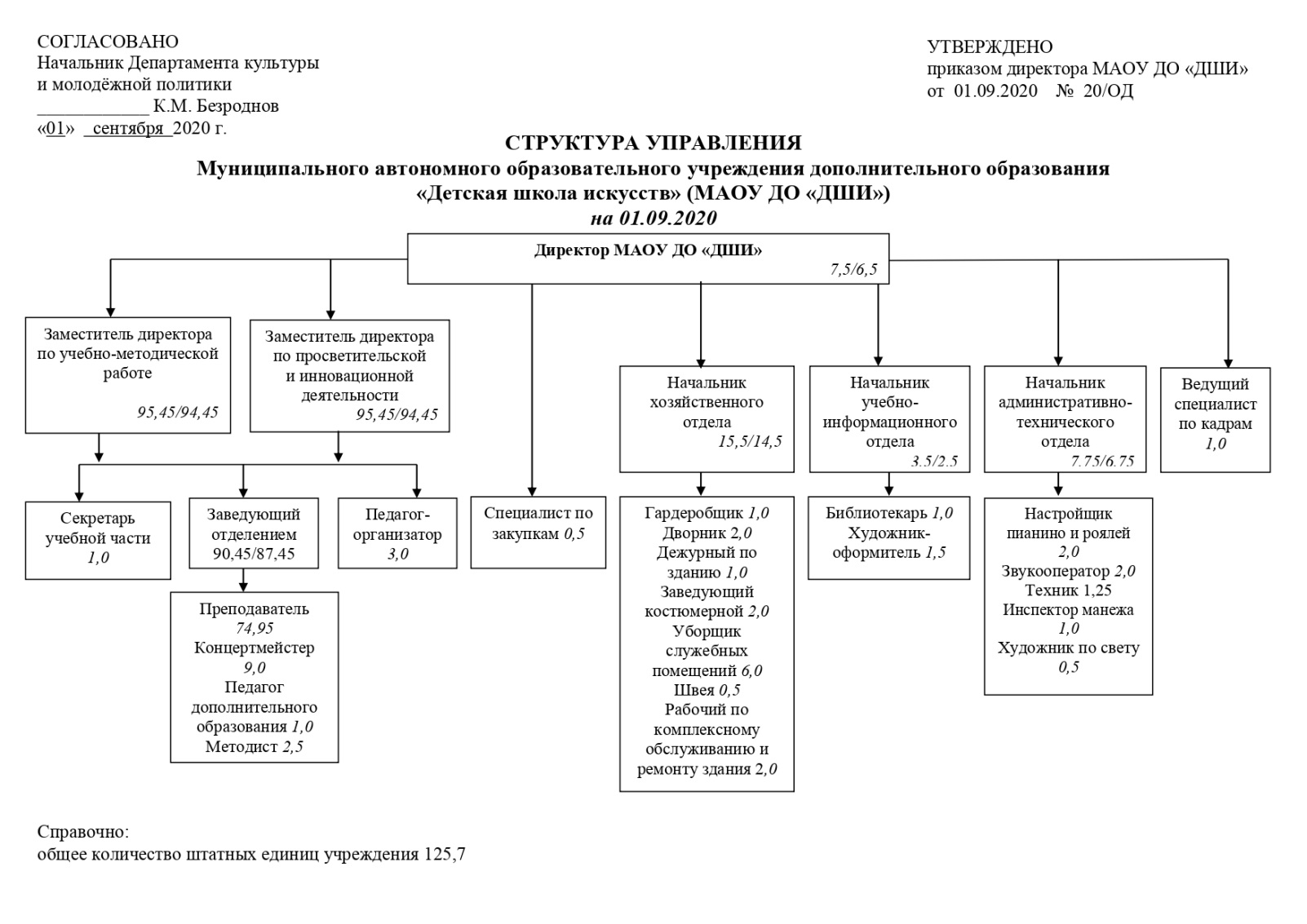 Вывод: в целом структура и система управления  достаточно эффективны для обеспечения выполнения функций учреждения дополнительного образования в соответствии с действующим законодательством Российской Федерации. Имеющаяся система взаимодействия обеспечивает жизнедеятельность всех структурных подразделе6ий учреждения и позволяет успешно вести образовательную деятельность  в области дополнительного образования. В целях дальнейшего повышения качества предоставления образовательных услуг  проводится мониторинг независимой оценки качества, в виде изучения мнения о качестве предоставляемых услуг (образовательных программ, условий реализации образовательного процесса и результатов освоения образовательных программ).5. ОБРАЗОВАТЕЛЬНЫЕ ПРОГРАММЫ ПО ВИДАМ УСЛУГМАОУ ДО «ДШИ» на основании Приложения к лицензии  на осуществление образовательной деятельности от 18.07.2016 года  №  11927 реализует 7 дополнительных предпрофессиональных программ с 2015 года:- Дополнительные предпрофессиональные программы в области музыкального  искусства:«Фортепиано», срок обучения 8(9) лет«Струнные инструменты», срок обучения 8(9) лет«Народные инструменты», срок обучения 8(9) лет«Народные инструменты», срок обучения 5(6) лет«Хоровое пение», срок обучения 8(9) лет- Дополнительные предпрофессиональные программы в области изобразительного искусства:«Живопись»,  срок обучения 5(6) лет - Дополнительные предпрофессиональные программы в области хореографического  искусства:«Хореографическое творчество», срок обучения 8(9) летДополнительные общеразвивающие программы:- В области музыкального искусства:«Фортепиано», срок обучения 7 лет; 4 года«Струнные инструменты»,  срок обучения 7 лет, 4 года«Духовые и ударные инструменты», срок обучения 4 года«Народные инструменты», срок обучения 7 лет, 4 года«Фольклорное искусство», срок обучения 7 лет«Вокально-хоровое пение», срок обучения 7 лет- В области изобразительного  искусства:«Изобразительное искусство», срок обучения 4 года, 3 года- В области циркового  искусства:«Цирковое искусство», срок обучения 7 лет- Раннее развитие детей в области искусств:Инструментальное направление, срок обучения 1 годХудожественное направление,  срок обучения 1 годХореографическое направление, срок обучения 2 годаФольклорное направление,  срок обучения 1 годХоровое направление, срок обучения 1 годВокальное направление,  срок обучения 1 год Цирковое направление, срок обучения 2 годаРаннее музицирование «Кроха-музыкант», срок обучения 2 годаРаннее творческое развитие «Гном», срок обучения 2 года- Обучение взрослых по ДООПИнструментальное направление, срок обучения 1 годВокальное направление, срок обучения 1 годСтудия изобразительного искусства, срок обучения 1 годВ 2020 году контингент школы уменьшился на 16 человекОбщая численность обучающихся в МАОУ ДО «ДШИ» на 31.12.2020 составляла – 1222 человека- 1000 человек - бюджетное отделение- 222 человека – платное отделениеИз них – 246 человек обучаются по Дополнительным предпрофессиональным программам. На 11 человек увеличилось количество обучающихся на платном отделении Вывод: Организация учебного процесса соответствует требованиям действующих нормативных правовых документов. Качественный и количественный показатели реализации образовательных программ за период с января по декабрь 2020 года стабильны. Платное отделение развивается. Рекомендовано продолжать работу по сохранению стабильности контингента в рамках реализуемых програм7. КАЧЕСТВО ПОДГОТОВКИ ВЫПУСКНИКОВ Качество подготовки выпускников МАОУ ДО «ДШИ» - это один из основных критериев оценки деятельности учреждения. При проверке данного вопроса при самообследовании было установлено соответствие имеющейся организационно-планирующей документации требованиям нормативных актов в области дополнительного образования.Проведён детальный анализ образовательных программ, учебных планов и всего комплекса учебно-методического сопровождения. Учебные планы образовательных программ МАОУ ДО «ДШИ» разработаны на основании Федерального Закона от 29.12.2012 № 273-ФЗ «Об образовании в Российской Федерации», порядка организации и осуществления образовательной деятельности по дополнительным программам (приказ Министерства образования и науки РФ от 29.08.2013 г. № 1008); федеральных государственных требований, установленных к минимуму содержания, структуре и условиям реализации дополнительных предпрофессиональных программ в области музыкального, изобразительного, хореографического искусства.Школой разработаны дополнительные предпрофессиональные программы по видам искусств в соответствии с Федеральными государственными требованиями. Структура, содержание и объём учебных планов отвечают требованиям к минимуму содержания и уровню подготовки выпускников.Связь Школы с профессиональными учебными заведениями в области культуры и искусства, профессиональное просвещение выпускников, развитие их интересов и склонностей, максимально приближенных к профессиональным компетенциям (профессиональная консультация, профессиональный подбор, социально-профессиональная адаптация), осуществляется преподавателями специальных дисциплин. Итоговая аттестация учащихся осуществляется в соответствии с Положением об итоговой аттестации выпускников.Итоговая аттестация выпускников является обязательной и осуществляется после освоения образовательной программы в полном объёме, определяет уровень и качество освоения образовательной программы в соответствии с действующими учебными планами. Требования к содержанию и формам итоговой аттестации по программам общеразвивающей направленности определяются Школой на основании требований к уровню подготовки выпускников Школы по видам искусств, разработанных и утверждённых Министерством культуры Российской Федерации.Для проведения аттестации выпускников Школой создается экзаменационная комиссия, состав которой утверждается приказом директора. Итоговая аттестация выпускников осуществляется в установленные сроки и проводится Школой самостоятельно в форме выпускных экзаменов.  Требования по программам художественно-эстетической направленности  определяются Школой самостоятельно и утверждаются Методическим  Советом.Предусмотрены следующие виды выпускных экзаменов: концерт (академический концерт), исполнение программы, просмотр, показ, письменный и (или) устный ответ.  Выпускнику, прошедшему в установленном порядке итоговую аттестацию, выдается документ об окончании Школы. Основанием для его выдачи является решение аттестационной комиссии, решение Педагогического Совета и приказ директора Школы.  В связи со сложившейся эпидемиологической ситуацией во втором полугодии учебного года  итоговая аттестация выпускников проводилась в дистанционном  формате с использованием дистанционных образовательных технологий.   100% выпускников в 2020 году успешно прошли итоговую аттестацию и получили свидетельства об окончании Учреждения.Всего выпуск в 2020 году составил 85 учащихся по общеразвивающим программам.Анализ содержания подготовки выпускников по всему перечню учебных дисциплин, реализуемых в МАОУ ДО «ДШИ», показывает, что учебный процесс организован в соответствии с нормативными требованиями дополнительного образования детей и взрослых.Информация о выпускниках школы, поступивших в профильные учебные заведенияза период 2016-2020 гг.7. Качество организации учебного процесса             МАОУ ДО «ДШИ» осуществляет образовательный процесс в соответствии с дополнительными образовательными программами в области искусств, разрабатываемыми и утверждаемыми самостоятельно. Нормативный минимум содержания, структура и условия реализации дополнительных предпрофессиональных общеобразовательных программ в области искусств (по видам искусств), а также срок обучения  по этим программам, особый порядок набора и аттестации определяется соответствующей образовательной программой, разработанной и утвержденной Школой в соответствии с федеральными государственными требованиями.Прием детей в Школу осуществляется в соответствии с Административным регламентом и локальным актом учреждения. В школе созданы условия для обучения детей разного возраста и с различными способностями.           Прием на обучение по дополнительным предпрофессиональным программам в области искусств (по видам искусств) проводится на основании результатов индивидуального отбора, проводимого в целях выявления лиц, имеющих необходимые для освоения соответствующей образовательной программы творческие способности.         Правила приема, сроки и порядок  отбора детей в целях их обучения по дополнительным предпрофессиональным программам в области искусств (по видам искусств) устанавливаются и утверждаются Школой в соответствии с действующим законодательством Российской Федерации, на основании федеральных государственных требований к минимуму содержания, структуре и условиям реализации дополнительных предпрофессиональных программ в области искусств и Административного регламента. Прием заявлений поступающих на дополнительные предпрофессиональные общеобразовательные программы в МАОУ ДО «ДШИ» на 2020-2021 учебный год проводился согласно временного регламента и в соответствии с распорядительными документами, касающихся ограничительных мер связанных с распространением короновирусной инфекции с 27 апреля и заканчивается 15 июня текущего года, частично в заочном режиме. Дополнительный прием документов с 15 по 24 августа2020г., в соответствии с  Приказом №7/ОД от 02.03.2020 г. и с 27.04.2020 №11/ОД        Прием на обучение по дополнительным общеразвивающим программам проводится на основании поступивших заявлений физических лиц (законных представителей несовершеннолетних поступающих на обучение), в порядке очередности в соответствии с датой регистрации соответствующего заявления в Журнале учета заявлений на обучение по дополнительным общеразвивающим программам Школы. Подача заявлений на прием по дополнительным общеразвивающим программам начинается с 27 апреля и заканчивается 29 августа текущего года. Форма обучения по дополнительным предпрофессиональным программам в области искусств (по видам искусств) и общеразвивающим программам очная. Преподавание в школе ведется на русском языке. Организация образовательного процесса (в том числе начало и окончание учебного года, продолжительность каникул) регламентируется: - учебными планами, утвержденными Школой самостоятельно; - календарным учебным планом; - расписанием занятий. Продолжительность учебного года, периодичность и продолжительность каникул устанавливаются Школой в соответствии с календарным учебным графиком. Год делится на 4 учебные четверти. Предельная недельная учебная нагрузка на одного учащегося устанавливается в соответствии с учебным планом, возрастными и психофизическими особенностями учащихся и нормами СанПиН. Единицей измерения учебного времени и основной формой организации учебного процесса является урок. Продолжительность одного урока учащихся бюджетного отделения составляет 45 минут, а у групп раннего развития детей 30 минут, в соответствии учебным планом, локальными актами, нормами СанПиН.         Формы промежуточной аттестации: контрольный урок, зачет, контрольное задание, академический концерт, экзамен, просмотр, прослушивание и др. В школе установлена пятибалльная система оценок. Перевод учащихся в следующий класс по итогам учебного года осуществляется приказом директора школы на основании решения Педагогического Совета. Обучение детей осуществляется в соответствии с ОП и индивидуальными планами обучающихся, согласованными с учредителем учебными планами по реализуемым Школой образовательным программам. Учебный план является основным документом, обеспечивающим освоение образовательных программ. В учебных планах определяется максимальный объем учебной нагрузки, распределяется учебное время по классам и образовательным областям, определяется уровень требований к качеству обучения и воспитанию учащихся. Учебные планы обеспечивают творческое развитие личности, учет индивидуальных потребностей каждого ребенка, отвечают следующим требованиям:целостности (внутренней взаимосвязи компонентов учебного плана);сбалансированности (уравновешенности составляющих частей);-	преемственности (последовательности образовательных программ как выражения последовательности этапов развития личности, ее способностей, мотивов деятельности);перспективности (наличии резервов, гибкости планов);- динамичности (возможности переориентации учащегося на этапах обучения).        Учебные планы по дополнительным предпрофессиональным программам в области искусств МАОУ ДО «ДШИ» разработаны в соответствии с федеральными государственными требованиями к минимуму содержания, структуре и условиям реализации дополнительных предпрофессиональных общеобразовательных программам в области соответствующего вида искусства и срокам обучения по этим программам.       Учебные планы по общеразвивающим программам, реализуемым МАОУ ДО «ДШИ», разработаны на основании Рекомендаций по организации образовательной и методической деятельности при реализации общеразвивающих программ в области искусств (Приложение к письму Минкультуры России от 19 ноября 2013 г. № 191-01-39/06-ГИ). Учебные планы состоят из двух частей - инвариантной (неизменной) и вариативной.      Вариативный метод в учебных планах воплощается на уровне предмета по выбору по дополнительным общеразвивающим программам и вариативной части дополнительных предпрофессиональных программ. Все они различны по содержанию и способствую дифференцированному обучению и индивидуальному подходу. Коррекция учебного плана происходит за счет введения в вариативный компонент дополнительных предметов, а именно предметов по выбору. Такая необходимость вызвана следующими факторами:повышением уровня качества образования;приоритетными направлениями в образовательной политике;удовлетворением образовательных потребностей учащихся;- повышением качества знаний, умений и навыков обучающихся в различных областях образования;- создания учащимся условий для самоопределения, саморазвития и самореализации.       Образовательная деятельность учащихся осуществляется в процессе аудиторной работы и внеурочных мероприятий.         Для ведения образовательного процесса установлены следующие формы проведения занятий:- индивидуальные, мелкогрупповые и групповые занятия с преподавателем;- самостоятельная (домашняя работа) учащегося;- контрольные мероприятия, предусмотренные учебными планами и программами (контрольные уроки, зачеты, экзамены, академические концерты, прослушивания, просмотры и т.д.);- культурно-просветительские, творческие мероприятия (лекции, беседы, концерты, фестивали и т.д.);- внеурочные классные мероприятия (посещение с преподавателем концертов, конкурсов, спектаклей, экскурсии, классные собрания, творческие встречи и т.д.).        Освоение дополнительных предпрофессиональных общеобразовательным программ в области искусств (по видам искусств) завершается итоговой аттестацией обучающихся. Порядок и формы проведения итоговой аттестации обучающихся, освоивших дополнительные предпрофессиональные общеобразовательные программы в области искусств (по видам искусств), в том числе порядок формирования и функции экзаменационных и апелляционных комиссий, порядок подачи и рассмотрения апелляций, порядок повторного прохождения итоговой аттестации определяются «Положением о порядке и формах проведения итоговой аттестации учащихся, освоивших дополнительные предпрофессиональные общеобразовательные программы в области искусств» (приказ Министерства культуры Российской Федерации от 09.02.2012 г. № 86), локальными актами школы. Содержание образования и условия организации обучения и воспитания обучающихся с ограниченными возможностями здоровья (нарушениями интеллектуального развития) определяются дополнительной адаптированной авторской образовательной программой «Свободное творческое развитие». Особенности организации образовательной деятельности и дополнительные гарантии для обучающихся с ограниченными возможностями здоровья определяются действующим законодательством Российской Федерации. В связи со сложившейся эпидемиологической ситуацией во втором полугодии учебного года промежуточная и итоговая аттестации обучающихся проводились в дистанционном формате. Для аттестации обучающихся разработаны фонды оценочных средств, включающие в себя типовые задания, контрольные работы, тесты и методы контроля. Количественные и качественные показатели реализации образовательных программза период с 2017 по 2020 годВывод: Организация учебного процесса в МАОУ ДО «ДШИ» соответствует требованиям действующих нормативно-правовых документов. Количественный показатель нестабильный, зависит от востребованности услуги населением города. Качественный показатель реализации образовательных программ стабилен.Динамика показателей успеваемости снижается к старшим классам, что объясняется возрастающими требованиями  к обучающимся. Следовательно, актуальность вопроса качества обучения очевидна и должна находиться под контролем администрации.Воспитательная работа.          Реализация комплекса воспитательных мероприятий осуществляется с учётом действующего законодательства РФ, планов воспитательной работы и внутренних локальных актов. Одним из направлений духовно-нравственного и патриотического воспитания учащихся является знакомство с культурным наследием нашей страны.         Информационное обеспечение организации и проведение внеучебной работы представлено наличием доступных для детей источников информации, размещённых на сайте Школы, а так же на информационных стендах.         Воспитательная работа охватывает весь учебный (образовательный) процесс и внеурочную деятельность.Большое внимание уделяется решению следующих задач:-формированию личностных качеств: духовно-нравственных ценностей, толерантности, милосердию, порядочности;-усилению внимания к патриотическому и гражданскому воспитанию через пробуждение интересов к истокам русской истории, культуре, народному творчеству;-воспитанию чувства патриотизма при помощи развития фольклорного искусства, народного творчества;-развитие художественного вкуса и культуры учащихся на примере духовных традиций русского народа;-выявление одарённых детей;-формирование здорового образа жизни;-приобщение к воспитательной работе семьи, включению семьи в единое воспитательное пространство.         Воспитательная работа строится на системе общешкольных, отделенческих и классных собраний, консультаций специалистов, тематических концертов, вечеров, конкурсной, фестивальной, исследовательской и проектной деятельности и т.д. Эстетическое воспитание и чувство коллективизма осуществляется через работу в творческих коллективах, через организацию совместного творчества.Активно используется социальное партнёрство с другими учреждениями через творческое сотрудничество.Школа понимает под «партнерством» систему горизонтальных и вертикальных связей, сетевое взаимодействие, обеспечивающее доступность качественного образования для всех категорий граждан, вариативность и открытость образования, повышение качества знаний, умений и навыков обучающихся, профессиональное самоопределение учащихся, повышение профессиональной компетентности преподавателей при непосредственном использовании ресурсов современных информационно-коммуникационных технологий.        Положительные стороны сетевого взаимодействия:•оптимальное распределение ресурсов при общей задаче деятельности;•опора на инициативу каждого конкретного участника;•осуществление прямых контактов участников друг с другом;•многообразие вариативных путей движения при общности внешней цели;•использование общих ресурсов сети для нужд каждого конкретного участника. Развитие партнерских отношений в настоящее время является одной из важнейших задач образовательной политики государства.Вывод: воспитательная деятельность в МАОУ ДО «ДШИ» ориентирована на формирование социально значимых качеств, установок, ценностей ориентации личности, создание благоприятных условий для всестороннего гармоничного, духовного, интеллектуального, физического развития, самосовершенствования и творческой самореализации личности.Конкурсно-фестивальная деятельностьШкола обладает большим творческим потенциалом по видам искусств и направлениям, по которым   осуществляется   обучение   -   музыкальное   искусство,   хореография,   цирковое искусствоКоличество конкурсов,  лауреатов и дипломантов учащихся МАОУ ДО ДШИ с 10.04.2020 по 10.04.2021Вывод: Результаты  конкурсно – фестивальной  деятельности обучающихся – один из основных показателей качества, оказываемых  Школой образовательных услуг,  устанавливаемый  муниципальным заданием.  В 2020 году участие в конкурсах различных уровней в основном проходило в дистанционном формате с использованием дистанционных образовательных технологий.  Всего в ДШИ обучается 1023 учащихся на бюджетном отделении. Из них 10.Культурно-просветительская деятельность. Социокультурная, проектная деятельность.         Концертно - просветительская деятельность Детской школы искусств г.Заречного Пензенской области – неотъемлемая часть образовательного процесса. Она является важным фактором формирования  у подрастающего поколения потребности в общении с лучшими образцами русской и зарубежной культуры, способствует созданию комфортной образовательной среды, поддерживает высокое качество образования  и определённый уровень культуры города, т.к. является единственным образовательным учреждением в сфере культуры в г.Заречном. Поэтому взаимодействие с учреждениями образования и культуры, участие в городских мероприятиях и акциях – важная часть работы коллектива.   В школе есть все возможности, для раскрытия творческих способностей учащихся. Все коллективы и отдельные исполнители – инструменталисты и вокалисты -  участники не только школьных и городских мероприятий, но и областных концертов и акций.  Особенно востребованы учащиеся циркового, хореографического, вокально-хорового и фольклорного отделений. Кроме того, участие в таких программах – это возможность получения концертной практики для учащихся.                                                                                                         В     2020 году отмечалась знаменательная дата – 75-летие Победы в Великой Отечественной войне. Патриотическое воспитание подрастающего поколения всегда являлось одной из важнейших задач общества. Под патриотическим воспитанием понимается постепенное формирование у учащихся любви и уважения к своей Родине, месту, где родился и живёшь,  готовность защите. Поэтому в 2020 г. ДШИ реализовывало собственный проект Проект «Следуй за Победой!»: - «75 кадров мирной жизни» - весь год проводились уроки-беседы по предметам «История искусства» на  отделении изобразительного искусства.                                                                        - После фотообработки рисунков, коллажирования - был изготовлен и размещен баннер на фасаде здания ДШИ.  - «Художники  ВОВ» - литературно-музыкальная композиция о деятельности художников во время войны и последующие годы.- «Музыкальное письмо из прошлого» - прошли уроки по предметам «Музыкальная литература», «История искусств», раскрывающие исторические картины периода ВОВ.- «Годы без войны» подпроект, раскрывающий как менялось искусство со Дня Великой Победы (25 лет/25/25). Были подготовлены и проведены три тематических литературно-музыкальные композиции: «Война и Мир», «Мир без войны – шаг вперёд», «Наш новый мир» (отв. Е.Г.Шашкина).- «Песни Победы» - виртуальный проект, в котором приняли участие солисты вокалисты и инструменталисты, хоровые коллективы, преподаватели.- «Стихи Победы» - виртуальный проект. Учащиеся и преподаватели читали стихи о войне.- Выставки «Салют, Победа!» (2 виртуальные и в витринах ТЦ «Универмаг», ТЦ «Победа»)- Завершил проект концерт хоровых коллективов «Следуй за Победой!» в рамках Всероссийской акции, посвященной «Дню славянской письменности и культуры», который прошёл в интернет-формате.Работа ДШИ во время самоизоляции  Во время самоизоляции деятельность ДШИ не прекратилась. Особую роль стали играть сайт ДШИ и группы в социальных сетях «В контакте», «Фейсбук», «Инстаграмм». Публиковались интересные предложения и проекты. С апреля по июль прошло более 30 мероприятий. Среди них:- Конкурсы фотографии «Один дома», «Никогда не унываем! Сидим дома – не скучаем!»- Виртуальные выставки по итогам конкурса «Салют, Победа!» и по работам выпускников- В социальных сетях были созданы сообщества «ДШИ», «Сольфеджио на 5», «Я из ДШИ»- Опубликован фильм о выпускниках - «Песни Победы» - проект, в котором приняли участие солисты вокалисты и инструменталисты, хоровые коллективы, преподаватели.- «Стихи Победы» - учащиеся и преподаватели читали стихи о войне.- «Следуй за Победой!» - концерт хоровых коллективов в рамках Всероссийской акции, посвященной «Дню славянской письменности и культуры», который прошёл в интернет-формате.Реализованы  интернет- проекты: - «Знакомьтесь, ДШИ» - онлайн беседы о деятельности ДШИ в «ВК» (Е.Г.Трефилова)- «От звуков к музыке» - очерки в «ФБ» (О.А.Фафурина)- «Зарисовка» -  мастер-классы, «Инстаграмм» ( Е.А.Скачкова) Были выпущены:-Концертные программы ВЭС «Десерт» (рук. А.Булик) - Концерты учащихся ДШИ ко Дню славянской письменности и культуры, - Дню защиты детей 1 июня,- Дню народного единства 4 ноября.- Дню Матери.Выставки, мастер - классы - Вниманию жителей Заречного в 2020-21г. было представлено 16 очных выставок: в ДШИ, ТЦ «Победа», «Универмаг», КЦСОН (Комплексном центре социального обслуживания населения) и 2 выставки прошли в онлайн формате. В 2021 с успехом прошла выставка ЗРК РФ Т.Арзютовой в ЦГБ «Тамара Арзютова и её ученики».- Мастер-классы «Тряпичные куклы. Куклы-обереги», «Абашевская игрушка», по изготовлению сувениров  были предложены жителям города – взрослым и детям – в зимние и весенние каникулы, а также во время Дня внешкольника, Дня города. Тематические концерты и праздники, отчётные концерты  Традиционно концерты с участием учащихся и преподавателей были проведены к Всемирному дню музыки, Дню матери, Дню Защитника Отечества 23 февраля, Международному женскому дню 8 марта, а также для учащихся и гостей – праздники: Выпускной вечер, День внешкольника,  концерт учащихся циркового отделения «Весёлый добрый цирк», фольклорный праздник «Зимние забавы», концерт ФА «Летечко» «При беседах» (рук. Т.Богачёва), концерт преподавателей и учащихся «Снежные фантазии», сольный концерт ВЭС «Десерт» «Если ты поверишь» (рук. А.Булик) в ДК «Современник», концерт  ВА «Зазеркалье» «Весенний букет», концерт АКТ «Грация» «Балерины» (рук. Е.Шашкина).  В 2020 г. прошли отчётные концерты, запланированные до 17 марта, в 2021 году отчётные концерты отделений прошли в обычном формате по плану.  Отчётный концерт вокального коллектива «Некст» (рук.Ж.Захарова) в марте 2020 г. прошёл в ДК «Современник», т.к. концертный зал школы не мог вместить всех поклонников.Молодой преподаватель Е.Чернышова в феврале 2020г. представила горожанам свою сольную программу.  В конце первого полугодия учебного года 20/21 состоялись традиционные новогодние концерты классов инструментальных, циркового, классической хореографии и вокально-хорового отделений.  Большой вклад в создание творческой атмосферы в школе и городе создают тематические встречи и литературно-музыкальные композиции. В 2020-21г. состоялись музыкальные гостиные, литературно-музыкальные композиции, театрализованные викторины: «Как на Руси праздновали Новый год» (Т.Богачёва), «Старинных танцев кружева» (И.Антонова, С.Королёва, Л.Шишова), «Л.Бетховен – герой нашего времени» (А.Михайлина), «Музыкальные памятники ВОВ» (Е.Тефилова), «Художники о войне» (Н.Серова), «Романтизм в музыке» (Л.Погорелая, Е.Трефилова), «Импрессионисты в живописи и музыке» (Е.Арзютова), «265 лет со д.р Моцарта» (А.Михайлина, Ж.Захарова), «Андерсен. Сказка моей жизни» (И.Антонова), «О музыке и музыкантах» (С.Ларина), интерактивное занятие «Туфелька для Золушки» (А.Михайлина).  Детская школа искусств на протяжении многих лет является социокультурным центром, выполняющим миссию досуговой и просветительской деятельности для жителей города. Поэтому является организатором не только вышеназванных концертов для детей и взрослых, но и гастрольных выступлений: концерт В.Денисова, С.Суднева  - преподавателей Пензенского колледжа искусств, концерт-лекция "Гайдн, Моцарт... ГУММЕЛЬ!" - Александр Евгеньевич Куликов, кандидат искусствоведения, лауреат международных конкурсов, лектор (г. Москва), концерт камерного хора «Март аккорд» «Как прекрасен этот мир», рук. Т.Дмитриева  (г.Москва), концерт-лекция «К.Черни — известный и неизвестный» - Александр Куликов (г.Москва),  концерт Детского хора «Весна», худ.рук профф. Н.Аверина (г.Москва) рамках программы «Новое передвижничество».Благотворительные и шефские концерты- Много лет Детская школа искусств сотрудничает с КЦСОН «Домом ветеранов». Очные встречи были отменены. Жители Дома ветеранов познакомились с выставками учащихся отделения изобразительного искусства ко Дню Победы, Дню пожилого человека (2020, 2021), Дню Матери (2020).- ВЭС «Десерт» (рук. А.Булик), камерный академический хор преподавателей (рук.ЗРК Пензеской обл. Н.Виноградова, приняли участие в Вечере ветеранов культуры «В песнях останемся мы» - На Праздник для детей-инвалидов «Адели-Пенза» и концерт к Дню рождения Детского православного приюта «Серафим» был приглашён цирковой коллектив (рук.Г.Лялина, С.Васнёва)- С большим успехом прошёл в феврале 2020г. благотворительный спектакль  «Необычайные приключения Дюймовочки» (реж. Е.Н.Бычкова).- В марте состоялся благотворительный концерт вокальной музыки выпускницы ДШИ Е.Лисиной –  ныне студентки Саратовской консерватории- «Звонче жаворонка пенье» (для Мокшанского детского дома), в рамках декады инвалидов классный час, посвящённый 95-летию В.Я.Шаинского  в коррекционном классе СОШ№225(А.Александрова)- ВЭС «Десерт» (рук. А.Булик) принял участие в Дне памяти воинов-интернационалистов,  вручениеи памятных медалей ветеранам ВОВ, вечере ветеранов силовых структур - «Нам этот мир завещано беречь». - Коллективы и солисты приняли участие в торжественных мероприятиях, прошедших в г.Пенза: День Российской науки, 25-летии Союза пенсионеров России, 200-летии Пензенского агропромышленного колледжа - День лесного хозяйства.Спектакли- Музыкальная сказка «Необыкновенные приключения Дюймовочки» (реж. Е.Бычкова) была представлена  горожанам в начале 2020 года. В спектакле были заняты учащиеся коллективов «Некст», «Зазеркалье», АКТ «Грация», циркового коллектива «Виктория», преподаватели (150 чел). Этот спектакль 12 раз с успехом был представлен горожанам, в том числе два раза благотворительно  для детей-инвалидов.  - В декабре 2020г. состоялась премьера мюзикла «Новогодние приключения Маши и Вити» (реж. Е.Бычкова). Работа над спектаклем объединила учащихся музыкальных, вокально-хорового, циркового отделений и отделения классической хореографии. К сожалению мюзикл ещё не дождался своего зрителя из-за ограничений, связанных с короновирусом, но мы очень надеемся, что у него всё впереди! А пока он размещён на канале YouTube.Другие мероприятия, акции- ХIХ молодежные Дельфийские игры в 2020 году  прошли в онлайн-формате. В Играх приняли участие 1706 человек в составе делегаций из 72 субъектов Российской Федерации. Среди них – учащиеся нашей школы.София Борзова (преп. О.Макарова) - "Народный вокал" - серебрянная медаль.Анна Шакуло(преп. Г.Лялина, С.Васнёва) – "Цирковое искусство", – отмечена дипломом «За артистизм»- Финалистами областного телевизионнного проекта «Край талантов» стали солисты ВЭС «Десерт», ШГ «Грэмми» (рук. А.Булик)- Солистка ВЭС «Десерт» Алина Штырняева прошла несколько этапов Всероссийского шоу-проекта «Голос. Дети» на 1 канале.- Руководитель ВЭС «Десерт» Анна Александровна Булик стала номинантом Городской доски почёта.- В 2020 году отмечалось 75-летие Атомной отрасли. Прошли тематические встречи «Я – гражданин Росатома», выставки работ учащихся. -В августе 2020 года в ряде городов расположения объектов ГК "Росатом", в том числе и в Заречном, в формате open air на стадионе прошёл концерт участников проекта #10песенатомныхгородов, созданный в рамках программы "Территория культуры Росатома" и  приуроченный к 75-летию атомной промышленности и чествованию волонтёров и медиков, принявших активное участие в борьбе с короновирусом. В концерте приняли участие - преподаватель  ДШИ г.Заречного Роман Глазков, а также  вокальная эстрадная студия «Десерт» (рук. А. Булик), Анастасия Горюткина и Софья Борзова (преп. О. Макарова).- В сентябре в рамках празднования 75-летия атомной промышленности для горожан прошёл концерт прославленных коллективов «Хор Турецкого» и «Сопрано Турецкого» с активным участием ВЭС «Десерт» (рук.А.Булик).- В этом же году на YouTube-канале "Территория культуры Росатома" стартовал проект -"10 песен Победы", который стал творческим продолжением и своеобразным «третьим сезоном» проекта "10 песен атомных городов». И вновь ВЭС «Десерт» (рук. А.Булик), София Борзова, Анастасия Горюткина (преп.О.Макрова), преподаватель Роман Глазков – стали активными участниками этого проекта.- ВЭС «Десерт» (рук. А.Булик), София Борзова, Анастасия Горюткина (преп.О.Макрова), преподаватель Роман Глазков – стали участниками большой новогодней программы, размещённой на платформе YouTube-канала "Территория культуры Росатома". На съёмки программы они были приглашены в г.Москву.- В 2021 г. была переиздана книга История музыкальной культуры города Пензы (главный редактор В. В. Бахтин). Очень приятно, радостно и почётно, что в одном ряду с выдающимися деятелями музыкальной культуры Пензы оказался коллектив Детской школы искусств - Вокальная эстрадная студия "Десерт" и ее руководитель А.А. Булик.  Участие в общественной жизни города        Коллектив ДШИ принимает активное участие в городских/областных акциях и мероприятиях, в том числе и благотворительных. Творческие коллективы и солисты - частые гости на сценических площадках нашего города: ДК «Современник» и Фонтанная площадь, Центр здоровья и досуга и Центральный парк культуры и отдыха «Заречье», Городская библиотека, площадь им. В.И.Ленина, Дворец творчества детей и молодёжи и др. — все они  давно освоены нашими учащимися и преподавателями.  Солисты и коллективы музыкантов и хореографов участвовали в концертных программах, организованных другими учреждениями культуры города и с сольными проектами. Мастер-классы наших художников всегда собирают огромное количество поклонников этого вида творчества.Коллектив ДШИ принял активное участие во многих мероприятих:- В 2020 году проходили Праздниках двора в рамках конкурса общественных инициатив «Мой дом, мой двор», где выступали учащиеся циркового отделения и проходили мастер-классы художников по изготовлению сувениров.  - Летом 2020 года коллектив ДШИ присоединился к творческой акции «Лето в городе». В рамках акции учреждения культуры города организовали концерты под открытым небом. Преподаватели и учащиеся Детской школы искусств выступили для жителей города с концертными программами «Рецепт хорошего настроения» и «Радуга над городом». Коллектив ДШИ был ответственным за финал акции. Он завершился большим концертом «Три Спаса», который успешно прошёл в Зоне отдыха «Лесная» в конце августа.- В 2020 году традиционный День Города и Фестиваль садов и цветов объединились в один большой праздник. Творческие коллективы Детской школы искусств г.Заречного приняли участие сразу в нескольких мероприятиях: торжественном открытии Дня города и нового отделения ЗАГС, в танцевальном марафоне «Вкусные танцы. Попробуй не пожалеешь!», выступали на концертной площадке творческого квартала ДШИ.- В Городской программе «Ночь искусств – онлайн» приняли участие преподаватели ДШИ.- В Городской акции «Зажжение Елки» коллективу ДШИ была выделена собственная площадка для организации праздника.- Цирковой коллектив (рук.М.Казеева), АКТ «Грация» (рук. Е.Шашкина», ВЭС «Десерт» (рук.А.Булик) приняли участие в съёмках Большого Новогоднего концерта, который был представлен горожанам в новогоднюю ночь кабельным видеоканалом города и размещён на канале YouTube.Наличие в школе творческих коллективов Народный фольклорный ансамбль «Летечко»Образцовый ансамбль классического танца «Грация»Оркестр русских народных инструментовАнсамбль скрипачейХор учащихся младших классов «Мажоринки»Хор учащихся старших классов «Алые паруса»Образцовая вокальная эстрадная студия «Десерт»Народный цирковой коллектив «Виктория»Духовой оркестрАнсамбль саксофонистовВокальный ансамбль «Зазеркалье»Вокальный ансамбль «NewNext»Роман Глазков (фортепиано)Ольга Фафурина, Лариса Погорелая (фортепиано)Жанна Захарова (вокал)Алевтина Александрова (вокал)Вокальный ансамбль преподавателей «Fleur de lys»Организация фестивалей, конкурсов  26 февраля  2021 года  в Детской школе искусств состоялся VIII Межрегиональный конкурс юных пианистов имени Заслуженного работника культуры РФ Светланы Андреевны Чернышовой. В этом году конкурс прошёл в дистанционном формате.Светлана Андреевна Чернышова (1940 - 2001) - Заслуженный работник культуры РФ, проработала в Детской школе искусств 37 лет.  Светлана Андреевна получила прекрасное музыкальное образование. Закончила музыкальное училище при Московской консерватории (класс А.Г. Руббаха), Горьковскую консерваторию (класс Б.С. Маранц). Для Светланы Андреевны не существовало технических трудностей, она свободно играла этюды Ф. Листа, Ф. Шопена, С. В. Рахманинова. Светлана Андреевна обладала редким даром – умела раскрыть в своих учениках творческий потенциал музыкантов-исполнителей, «заражала» желанием выступать на сцене, делиться своим творчеством со зрителями. Она воспитала более 100 учеников, 22 из них стали профессиональными музыкантами.Конкурс проводится Детской школой искусств с  2005 года, раз в два года. Он был задуман как способ привлечения к музыкальному искусству юных пианистов и сохранения традиций исполнительского искусства, которые прочно связаны с именем Светланы Андреевны Чернышовой. 3 марта в онлайн формате был опубликован Гала-концерт VIII межрегионального конкурса.Всего за период с января 2020 года по март 2021 года прошло 113 собственных мероприятийОбщее количество пользователей услуг (количество посетителей + количество участников культурно-досуговых формирований) - 586 чел.11. Поддержка одаренных детейДля эффективного выявления и поддержки способностей одаренных детей в школе ведётся системная работа на всех ступенях развития, образования и воспитания. На методических объединениях и секциях создан банк данных одаренных учащихся. Проводится мониторинг качества освоения образовательных программ данными учащимися. Вариативная часть учебных планов наполнена программами, способствующими углубленному изучению специальных дисциплин, что позволяет добиваться хороших результатов в конкурсах различного уровня.Высокий исполнительский уровень ансамблевого и коллективного музицирования становится мощным стимулом в развитии творческих способностей учащихся, воспитания чувства ответственности, целеустремленности, дисциплинированности, а также имеет большое значение в плане всестороннего эстетического развития, играет значительную роль в подготовке учащегося к дальнейшей профессиональной деятельности.Важным моментом в работе с одарёнными детьми является культурно-просветительская деятельность. Участие в концертах, торжественных и праздничных мероприятиях повышают интерес учащихся и мотивацию к обучению, самостоятельным и дополнительным занятиям.В работе с одаренными детьми достигнуты определенные результаты, достаточно сказать, что в истекшем году учащихся школы заняли призовые места на конкурсах и фестивалях различного уровня. Учебные планы этих учащихся отличались степенью сложности основного материала. С целью подготовки выпускников к поступлению в СУЗы и ВУЗы обучалось 4 учащихся по программе ранней профессиональной ориентации.Вывод: Количество победителей профессиональных конкурсов, смотров-конкурсов, фестмивалей, олимпиад позволяют положительно оценить качество подготовки обучающихся в учреждении. По данному показателю МАОУ ДО «ДШИ» за последние годы наблюдается постоянный устойчивый рост.12. Качество кадрового потенциалаВ МАОУ ДО «ДШИ» на время проведения самообследования работает 63 педагогических работника, в том числе штатных – 58 чел., совместителей – 5 чел. Из общего числа педагогических работников с высшей квалификационной категорией – 44 чел., с первой – 10 чел.  Аттестация педагогических работниковПовышение квалификации и переподготовка педагогических работниковКоличество молодых специалистов и работников, имеющих почётные звания из числа педагогических работниковВыводы: в школе сформирован высококвалифицированный педагогический коллектив. Педагогические работники постоянно повышают свой уровень квалификации: участвуют  в семинарах, мастер-классах, стажировках;  периодически проходят курсы повышения квалификации. В детской школе искусств присутствует разумная ротация кадров. На смену опытным преподавателям, завершающим свою педагогическую деятельность, приходят молодые специалисты, успешно окончившие профильные учебные заведения высшего и среднего образования. Среди молодых специалистов, трудоустроенных в 2020 г. в Детскую школу искусств – выпускница хореографического отделения ДШИ, с отличием окончившая ГБПОУ «Пензенский колледж искусств». Двое молодых специалистов, имеющих среднее профессиональное образование, продолжают заочное обучение в профильных высших учебных заведениях.Формами и направлениями методической деятельности являются:подготовка докладов и сообщений на Педагогических советах ДШИ;подготовка и показ учащихся на мастер-классах, форумах, выставках (начиная с городского уровня);подготовка и выступления с докладами на научно-практических конференциях, факультетах повышения квалификации, ярмарках методобеспечения;участие педагогических работников в качестве членов жюри конкурсов и фестивалей;участие преподавателей в конкурсах методических работ;подготовка и сертификация учебных пособий, методических разработок;повышение квалификации на краткосрочных курсах, участие в семинарах, мастер-классах и т.д.13. Методическое обеспечение образовательного процесса В школе ведется активная методическая работа, результатом которой стали программы, учебные пособия и методические разработки преподавателей и концертмейстеров.В течение учебного года образовательные программы наполнялись авторскими методическими разработками, раздаточными, нотными и дидактическими материалами для учащихся и преподавателей школы, созданными преподавателями школы на основе собственного педагогического опыта работы с детьми, которые формируются с целью оптимизации учебно-воспитательного процесса, повышения качества образовательных услуг потребителям.В связи с переводом школы на дистанционное обучение большое внимание уделялось информационно-методическому обеспечению, внедрению в образовательный процесс новых информационных технологий и управлению учебным процессом в дистанционном режиме. Поскольку дистанционное обучение – это одна из форм обучения, в которой информационные технологии являются ведущим средством, то проводилась большая методическая работа по освоению и использованию вспомогательных интернет-платформ для учебных занятий и проведения промежуточной и итоговой аттестации. Были определены интернет-ресурсы, образовательные платформы, допустимые в образовательном процессе школы искусств:- платформа для организации аудио и видеоконференций Skype, Zoom- платформа для проведения мастер-классов Instagram- платформы  Google Classroom(тестирование),  Viber, WhatsApp и др.В 2020 году началась апробация онлайн платформы Moodle «Твоя школа», которая имеет большое количество учебных элементов, поддерживает дифференцированное обучение и разнообразные педагогические сценарии, имеет возможность визуализированного отслеживания выполнения учебного материала, дает возможность создавать тестирования и домашние задания, отслеживать прогресс прохождения группы и результаты конкретного участника.С учетом перевода школы в дистанционный режим работы, были внесены изменения и коррективы в тематическое планирование учебных программ, формы учебных занятий и выполнение домашних заданий.Выявлены проблемы дистанционного обучения в условиях ДШИ:- отсутствие общих стандартов дистанционного обучения в условиях ДШИ- невозможность проведения в дистанционном режиме коллективных форм занятий по УП «Оркестр», «Ансамбль», «Хор», «Музицирование» и др.- отсутствие специально разработанных образовательных Интернет-платформ для уроков музыкально-теоретических дисциплин  (н-р сольфеджио)- недостаточной технической оснащенности учащихся и преподавателей.Выводы:Не смотря на сложную ситуацию в связи со сложившейся эпидемиологической ситуацией, связанной с распространением  CoViD -19, МАОУ ДО «ДШИ» стабильно функционировала в режиме развития. Деятельность образовательного учреждения строится в соответствии с государственной нормативно-правовой базой и программно-целевыми установками и ориентирами культурно-образовательной системы муниципалитета, региона, страны.Педагогический коллектив школы определяет перспективы развития в соответствии с современными требованиями государственной политики и развитием общества.Качество освоения обучающимися образовательных  программ  согласуется с соответствующими требованиями.В стадии активного развития инициированы формы ведения образовательного процесса, культурно-просветительской и социально-педагогической работы в дистанционном формате.МАОУ ДО «ДШИ» предоставляет доступное, качественное дополнительное образование обучающихся в безопасных, комфортных условиях.Качество образовательного процесса обеспечивается за счет сохранения лучших педагогических практик художественного образования детей преподавателями школы и использования современных образовательных технологий.Управление образовательным учреждением основывается на принципах сотворчества, взаимоуважения и открытости.В учреждении созданы оптимальные условия для самореализации каждого обучающегося в процессе образовательной, концертно-творческой (выставочной), проектной и культурно-просветительской деятельности, в том числе в условиях дистанционного обучения.ДШИ Заречного вовлекает в культурно-творческий процесс своей деятельности большую массу жителей города и оказывает существенное влияние на качество культурно-эстетических потребностей детей и взрослых, гражданско-патриотические позиции горожан.Родители, выпускники и общественность выражают позитивное отношение к деятельности школы. Школа искусств не может строить стратегию своего развития без изучения спроса населения, создания аналитической базы для прогнозирования новых образовательных программ и перспективных направлений. Однако, проблемным является вопрос о разработке программ, инструментария, методик и процедур проведения маркетинговых исследований силами только специалистов ДШИ, не имеющих специальных знаний и опыта. Школа искусств имеет опыт проведения социологических мониторингов и готова стать базой для проведения пилотных маркетинговых исследований.Повышается информационная открытость образовательного учреждения за счет проведения большого количества мероприятий различного уровня в онлайн режиме.Наибольшую эффективность методической работы обеспечивает публицистическая деятельность преподавательского состава: авторские учебные программы, методические разработки и репертуарные сборники – имеют стабильные результаты в педагогической практике.Активизация процесса побуждения преподавателей к активной педагогической деятельности в овладении современными цифровыми сервисами и инструментами, получение нового качественного результата, достижение личного смысла в профессии.Организация каникулярного отдыха обучающихся становится необходимой компонентой культурно-воспитательной работы ДШИ.Необходимым фактором успешного развития учреждения является работа по обеспечению доступной среды по утвержденному плану, совершенствованию материально-технической  и учебно-методической базы.Наименование  учебных, административных, подсобных помещений.Площадь кабинетов и помещений ( кв.м)Общая площадь(кв.м) Кабинеты фортепиано-15№ 105 (24,8)     №133(17,4)№ 109( 24,1)     № 134(17,0)№ 110( 26,0)      №135(17,8)№ 111(24,7)      № 136(17,4)№ 112(24,0)№ 113(24,1)№ 114( 24,2) № 120(16,0)№ 122(17,4)№ 123(17,4)№ 125(18,6) Общая площадь- 310,9Кабинеты  скрипки - 3№ 96( 16,2)№ 97(17,2)№ 99( 17,9)Общая площадь – 51,3Кабинеты народных инструментов (ОНИ) - 7№ 27 (17,4)№ 29(17,0)№ 30(17,1)№ 41(17,8)№ 43(17,6)№ 44 (17,6) № 115(17,0)Общая площадь- 122,5Кабинеты духовых и ударных инструментов -4№ 28(17,4)№ 46(16,2)№ 101(17,1)№ 116(17,4)Общая площадь – 68,1Кабинеты групповых занятий - 5№118(28,7)№ 119( 29,7)№ 129( 36,2)№ 130( 36,4)№ 138( 51,0) Общая площадь – 182,0Классы оркестровые – 1 № 106(63,7)Общая площадь – 63,7Классы хорового пения - 3№ 98( 48,0)№ 100( 25,3)№ 121(25,7)Общая площадь - 147Классы хореографии -3- большой балетный зал- зал  ритмики№ 78 (151,1)№ 91 ( 101,4)№ 10 ( 63,3)Общая площадь – 315,8 Классы ИЗО  - 5№  40 (29,5)№ 45( 25,7)№ 47 ( 29,6)№ 124( 29,8)№ 127( 29,5)Общая площадь-  144,1Классы вокального пения - 2№ 65(72,3)№ 118 (29,7) Общая площадь – 101,9Классы  фольклорного  пения - 3№ 31( 36,1)№ 33(36,0)№34(36,1)Общая площадь – 108,2 Классы  циркового искусства – 3- спортивный зал- зал хореографии № 1- зал хореографии № 2282,462,252,7Общая площадь – 397,3 ЗАЛЫ -2 - концертый зал - малый концерный зал 353,0143,4Общая площадь- 496,4Кабинеты административные -  8№ 4 (22,7)№ 4а(23,6)№ 5(16,2)№ 6 ( 17,3)№ 7(17,4)№ 8 ( 25,3)№ 9(17,8)№ 132( 16,8)Общая площадь -  157,1Библиотека - 4№ 64(90,2)Общая площадь – 90,2Подсобные помещения,иные помещения -  41гардероб – 31,7фойе 1 и 2 эт – 181,1 костюмерные(3) –33,9раздевалки(4)  -  43,0электрощитовая – 30,8узел ввода – 24,8склад 1 и 2 эт – 49,9мастерская мел.ремонта –25,3звукооператорская –16,5сан.узлы ( 7)– 62,1 коридоры(9) – 507,6лестничные клетки(3) – 105,0пищеблок(5) – 66,0касса -6,9 Общая площадь   - 1184,6Год выпускав ДШИКол-во выпускников (чел.)Из них поступили в профильные ССУЗы (ВУЗы)чел./%Фамилия, имя учащегося, поступившего в профильный ССУЗ (ВУЗ)Специальность, по которой обучался в ДШИ, преподаватель по специальности (для индивид. форм обучения)Наименование ССУЗа (ВУЗа), в который поступил выпускникСпециальность, на которую поступил в ССУЗ (ВУЗ)2015-2016 г.544/7,4Юбенко АнжелаОтделение ИЗО (Серова Н.Н., Арзютова Т.Б.)г. Москва Институт им. Строгонова ЖивописьКиселёва ВладиславаОтделение ИЗО (Сапон Е.В.)Пензенское художественное училище им. СавицкогоЖивописьТрофимов НикитаОтделение ИЗО  (Арзютова Т.Б.)Пензенская Государственная строительная академияДизайнКовальский АндрейОтделение ИЗО  (Серова Н.Н.)г. Пенза Архитектурно-строительный колледжДизайн2016 -2017 г925/5,41.Романова АнастасияОтделение ИЗО (Сапон Е.В.)г. Пенза Архитектурно-строительный колледжАрхитектура2. Федяшкина МаринаОтделение ИЗО (Серова Н.Н., Арзютова Т.Б.)Пензенское художественное училище им. СавицкогоГрафика и дизайн3. Волох ЕкатеринаМузыкальный театрг. Санкт-Петербург Институт театра и киноМузыкальный театр4. Алексеев НикитаОтделение народных инструментов (Лялина О.А.)Пензенский колледж искусствАккордеон5. Рубцова ВикторияКлассическая хореография (Мошнина Т.В.)Пензенский колледж искусствХореография2017 -2018 г.829/10,91.Симонова СофияКлассическая хореография(Глебова Е.В.)г.Казань Хореографическое училищеАртист балета2. Мальков ЛеонидОтделение народных инструментов (Лукьянов С.В.)Пензенский колледж искусствГитара3. Самодуровская ДарьяОркестровое отделение (Захарова О.В.)Пензенский колледж искусствСкрипка4. Самодуровская МарияОркестровое отделение (Захарова О.В.)Пензенский колледж искусствСкрипка5. Кремнева Виктория Отделение ИЗО Арзютова Т.Б.)Пензенское художественное училище им. СавицкогоТеатральная живопись6. Юрасова МарияОтделение ИЗО Арзютова Т.Б.)	Пензенское художественное училище им. СавицкогоЖивопись7.Михалкина АлинаОтделение ИЗО Арзютова Т.Б.)Пензенское художественное училище им. СавицкогоДизайн окружающей среды8. Тихонова ВикторияОтделение ИЗО (Сапон Е.В.)Пензенское художественное училище им .СавицкогоДизайн окружающей среды9. Сорокина ЕленаОтделение ИЗО Арзютова Т.Б.)Пензенская государственная архитектурно-строительная академияГрадостроительство2018 -2019г.637/11.11.Куликовский ДаниилОркестровое отделение (Пчелинцев И.Н.)	Пензенский колледж искусствКларнет2.Коханюк МарияОтделение фортепиано (Танаева В.П.)Пензенский колледж искусствФортепиано3.Шляпников ИльяОтделение фортепиано (Погорелая Л.П.)Пензенский колледж искусствФортепиано4.Гусев АлександрОркестровое отделение (Комиссаров Е.В.)	Пензенский колледж искусствУдарные инструменты5.Краличкина ЗлатаОтделение ИЗО (Арзютова Т.Б. и Арзютова Е.Н.)Пензенское художественное училище им. СавицкогоДизайн окружающей среды6.Филонова Ксения Отделение классической хореографии (Глебова Е.В.)Карельское училище культуры и искусств (г .Петрозаводск)Хореографическое творчество7.Фроленкова АнастасияОтделение классической хореографии (Глебова Е.В.)Московский государственный институт культурыПедагогика балета2019-2020г842Шакуло Анна Викторовна		Лялина Г.Б., Васнева С.М., Борисова Е.М., отд. циркового искусства ДШИТверской колледж циркового искусства имени Н.А.Львова , отделение циркового искусства артист цирка, руководитель цирковой студииИТОГОза 5 лет:37725/6,6Мусихин Даниил Владимирович		 Арзютова Е.Н. , Студия ИЗОИнститут графики и искусства книги имени Фаворского, факультет Графический дизайн и мультимедиа  г.МоскваГодКонтингент учащихсяОбучаются на «хорошо» и «отлично»Количество выпускниковКоличество выпускников отличников201790687%8918201897288,079162019112288,3%63152020102388,0%8420ОтделениеФИО преподавателяТворческие достиженияВокально-хоровоеАлександрова А.О.Захарова Ж.Е.Балакина И.И.Глазков Р.О.II Региональный онлайн-конкурс юных музыкантов  «Камертон»1- лауреат I степени, 1 – лауреат II степени, 1 – лауреат III степени,Вокально-хоровоеЗахарова Ж.Е.Александрова А.О.Ведышева Е.П.Конкурс вокального искусства «Голос Атома»Гран ПриВокально-хоровоеБалакина И.И.Глазков Р.О.III Открытый конкурс эстрадных вокальных ансамблей и отдельных исполнителей «Подголосок»(онлайн) 1 – лауреат I степениВокально-хоровоеБалакина И.И.VI Всероссийский конкурс академического вокала памяти А.Е. Варламова   (онлайн)  1- Лауреат II степениВокально-хоровоеЗахарова Ж.Е.Международный вокальный конкурс «Ярче звезд»(онлайн)  2- лауреата I степени, 1 – лауреат II степениВокально-хоровоеВедышева Е.П.Сигаева С.В.Областной конкурс хоров ДМШ и ДШИ «Весенние голоса» 1 – лауреат III степениВокально-хоровоеБалакина И.И.Глазков Р.О.III Всероссийский конкурс вокального и инструментального искусства на приз культурного центра Е. Образцовой 1 - Лауреат II степениВЭС «Десерт»Булик А.А.17 областной музыкальный радиоконкурс «Край талантов»: 2 лауреатаВЭС «Десерт»Булик А.А.Международный вокальный детский, взрослый, профессиональный конкурс-фестиваль «Голоса России» проекта «Музыкальный Звездный Олимп»  1 – лауреат I степениВЭС «Десерт»Булик А.А.II интернациональный конкурс –фестиваль «Open EUROPE1- лауреат I степениВЭС «Десерт»Булик А.А.Открытый фестиваль, посвященный Дню матери1- лауреат I степениВЭС «Десерт»Булик А.А.VII Международный фестиваль-конкурс детского, юношеского и взрослого творчества «Время побед»1- лауреат I степени, 2 – лауреата II степениВЭС «Десерт»Булик А.А.V Международный конкурс-фестиваль искусства «Открытая Италия»1- лауреат I степениВЭС «Десерт»Булик А.А.Международный онлайн фестиваль- конкурс творчества  SHOWМИР» 2 – лауреата II степени, 2 – лауреата  III степениВЭС «Десерт»Булик А.А.III Международный конкурс искусств «Prima voce» 2 -Гран-При, 3 - лауреат I степениВЭС «Десерт»Булик А.А.Конкурс вокального искусства «Голос Атома»  1- лауреат I степениВЭС «Десерт»Булик А.А.Международный конкурс эстрадного вокала «Art -Hit»1- лауреат I степени, 1 – лауреат II степениВЭС «Десерт»Булик А.А.Международный конкурс-фестиваль сценического и художественного мастерства «Высокое мастерство»1 – лауреат I степениВЭС «Десерт»Булик А.А.Международный конкурс детского и юношеского творчества «Роза ветров. Зима 2020-2021»(онлайн) 1 – лауреат I степениВЭС «Десерт»Булик А.А.Международный фестиваль – конкурс «Жар-Птица России»(онлайн)  1 – лауреат II степениВЭС «Десерт»Булик А.А.Областной конкурс детского художественного творчества «Одарённые дети - 2021»(офлайн - онлайн) 2- лауреата I степени, 1 - дипломантВЭС «Десерт»Булик А.А.VI Международный фестиваль-конкурс детского и юношеского творчества «Твой выход»  (офлайн) 6- лауреатов I степени, 1 – лауреат II степени, 1 – лауреат III степени, 2 – дипломанта II степениВЭС «Десерт»Булик А.А.Всероссийский фестиваль-конкурс музыкально-художественного творчества «Творческие люди» (онлайн) 3- лауреата I степени, 2 – лауреата II степениИЗОСапон Е.В.Серова Н.Н.Арзютова Т.Б.Арзютова Е.Н.Всероссийский фестиваль-конкурс детского творчества «Свет души»:3- лауреата I степени, 1 – лауреат II степени, 1 – лауреат III степени, 1 - дипломантИЗОСапон Е.В.Серова Н.Н.Арзютова Е.Н.Онлайн. Областная олимпиада по станковой композиции2 – лауреат II степени, 1 – лауреат  III степениИЗОСерова Н.Н.Арзютова Т.Б.Арзютова Е.НОбластной конкурс детского художественного творчества «Все краски творчества за дружную семью»4 – лауреата  III степениИЗОСерова Н.Н.Областной конкурс детского рисунка «Прокурор глазами ребёнка»1 – лауреат  III степениИЗОСерова Н.Н.Областной конкурс детского художественного творчества «Одарённые дети - 2021»(офлайн - онлайн) 1 – лауреат  III степениИЗОАрзютова Е.Н.Серова Н.Н.Сапон Е.В.Международный фестиваль выставка архитектурно-художественного творчества для учащейся молодёжи и школьников(офлайн)  1 – диплом II степени, 2 – диплом  III степени,ИЗОСапон Е.В.Межрегиональная олимпиада школьников им. В.Е. Татлина1 – диплом I степениИЗОСапон Е.В.Всероссийский конкурс декоративно-прикладного искусства «Искусство вокруг нас»  (онлайн) 1 – лауреат II степени, 1 – лауреат  III степениИЗОСерова Н.Н.Сапон Е.В.Областной конкурс детского художественного творчества «Россия туристическая глазами детей» 1- лауреата I степени, 1 – лауреат II степени,  2 – лауреата III степени Отделение народных инструментовЛарина С.В.VIII Всероссийский фестиваль-конкурс классической и современной музыки «Музыкальный подснежник» 1 – лауреат I степени  Отделение народных инструментовАндреева И.А.XI Открытый фестиваль вокальной и инструментальной музыки им. Д.П. Круглова 1 – лауреат II степени, 2 – лауреата  III степени,Отделение народных инструментовПудзирей Д.В.VI межрегиональный   детский и юношеский конкурс-фестиваль  джазовой музыки «В джазе только дети»1- лауреат I степениОтделение народных инструментовЛарина С.В.Областной конкурс-фестиваль оркестров и ансамблей народных инструментов учащихся ДМШ и ДШИ1 дипломантОтделение народных инструментовЛарина С.В.Фестиваль – конкурс «Живая музыка кино»2 лауреата - I степениОтделение народных инструментовЛукьянов С.В.VI Открытый фестиваль-конкурс современной пьесы для гитары «В ритме души»(офлайн)  1- лауреат I степениОтделение народных инструментовЛукьянов С.В.IV Всероссийский конкурс исполнителей на классической гитаре «Гитара.гu»  (офлайн) 1 – лауреат III степениОтделение народных инструментовЛарина С.В.Областной конкурс детского художественного творчества «Одарённые дети - 2021» (офлайн - онлайн) 2 лауреата II степениОтделение народных инструментовЛукьянов С.В.X Международный конкурс-фестиваль музыкального исполнительства «Серебряная  лира»(онлайн) 1 – дипломант  I степениОтделение народных инструментовЛарина С.В.V Всероссийский конкурс детского и молодёжного творчества «Дети XXI века»  (онлайн) 1 – лауреат II степени, 1 – лауреат  III степениОтделение народных инструментовЛукьянов С.В.XI Всероссийский онлайн-конкурс юных исполнителей на народных инструментах школ искусств городов «Росатома» 1- лауреат  III степени оркестровое отделениеКомиссаров Е.В.Международный конкурс – фестиваль «Muj Start Fest»Гран-приоркестровое отделениеВахурина М.Ю.Захарова О.В.II Региональный онлайн-конкурс юных музыкантов  «Камертон»1- лауреат I степениТеоретическая секция Антонова И.А.XXIX Всероссийский конкурс по композиции «Творчество юных»(онлайн) 2- лауреата II степениТеоретическая секция Михайлина А.Б.Международная олимпиада по сольфеджио «Доминанта» 1- лауреат I степениТеоретическая секция Михайлина А.Б.IV Международная онлайн олимпиада по сольфеджио «ДОРЕМИ»1- лауреат I степени, 1 – лауреат II степениотделение классической хореографииШашкина Е.Г.Салимова Ю.В.Международный фестиваль-конкурс хореографии «Танцевальный  Олимп» 1 – лауреат II степени, 4 – лауреата  III степениотделение классической хореографииШашкина ЕГ.Казеева М.В.VII Международный конкурс-фестиваль детского, юношеского и взрослого творчества «Сурская зима»(офлайн) 2 лауреата II степениотделение классической хореографииМошнина Т.В.Шашкина Е.Г.Рубцова В.П.Международный конкурс-фестиваль «СТРАНА ТАЛАНТиЯ»(офлайн)  4- лауреата I степениотделение классической хореографииШашкина Е.Г.VI Международный фестиваль-конкурс детского и юношеского творчества «Твой выход»(офлайн) 2 – лауреата  III степени, 1 – дипломант II степениотделение фортепианоКозлова М.В.Ларина С.В.Танаева В.П.Королёва С.В.VIII Всероссийский фестиваль-конкурс классической и современной музыки «Музыкальный подснежник» 1- лауреат I степени, 1 – лауреат II степени, 1 – лауреат  III степени, 1 – дипломант  Iстепени, 2 – дипломанта II степениотделение фортепианоШишова Л.В.Фафурина О.А.VI межрегиональный   детский и юношеский конкурс-фестиваль  джазовой музыки «В джазе только дети». 2 – лауреата II степениотделение фортепианоШишова Л.В.Горюткина Е.С.Волкова Е.В.Сигаева С.В.Фафурина О.А.II открытый межрегиональный конкурс «В Гармонии с фортепиано» 1- лауреат I степени, 1 – лауреат II степени, 2 – лауреат  III степени, 1  дипломант  I степениотделение фортепианоКоролёва С.В. Танаева В.П.Шишова Л.В.II Региональный онлайн-конкурс юных музыкантов  «Камертон»1- лауреат I степени, 3 – лауреата II степени,отделение фортепианоГорюткина Е.С.Королёва С.В.Международный конкурс  фортепианного искусства «MAESTOSO» (онлайн)Дипломант, спецпризотделение фортепианоЛамзина И.Н.Кочеткова Е.А.Международный конкурс «Звездный переполох»(онлайн) 1- лауреат II степени, 1 – лауреат III степениотделение фортепианоВолкова Е.В.Козлова М.В.Шишова Л.В.Кочеткова Е.А.Погорелая Л.П.Королёва С.В.III областной  онлайн фестиваль – конкурс фортепианной музыки «Композиторы шутят»     (онлайн)1- лауреат I степени, 3 – лауреат III степени, 2 – дипломанта II степениотделение фортепианоТанаева В.П.Фафурина ОА.Областной конкурс детского художественного творчества «Одарённые дети - 2021»   (офлайн - онлайн) 1- лауреат II степени, 1  дипломант    отделение фортепианоВолкова Е.В.Международный конкурс инструментального исполнительства «Живая музыка» (онлайн) 1- лауреат I степениотделение фортепианоВолкова Е.В.I IМеждународный конкурс для музыкантов «Виртуозы»(онлайн) 1- лауреат I степениотделение фортепианоШишова Л.В.Погорелая Л.П.Областной фортепианный конкурс учащихся ДМШ и ДШИ «Юбилейным датам посвящается…»(офлайн) 1 – лауреат  I степени, 1- дипломант  II степениотделение фортепианоШишова Л.В.Танаева В.П.Ламзина И.Н.Кочеткова Е.А.Козлова М.В.X Международный конкурс-фестиваль музыкального исполнительства «Серебряная  лира»(онлайн) 4 – лауреата II степени, 3 – лауреата  III степениотделение фортепианоКочеткова Е.А.Ламзина И.Н.Волкова Е.В.I Межрегиональный фестиваль-конкурс вокальной и инструментальной музыки им. Д.П. Круглова(онлайн) 3 – лауреата II степени, 1 – лауреат  III степениотделение фортепианоГорюткина Е.С.I Всероссийский детский конкурс пианистов им. Л.И. Шугома(онлайн) 1 – лауреат  III степениотделение фортепианоПогорелая Л.П.Шишова Л.В.Фафурина О.А.Кочеткова Е.А.Ламзина И.Н.Козлова М.В.Танаева В.П.IX Всероссийский фестиваль-конкурс классической и современной музыки «Музыкальный подснежник» 1- лауреат I степени, 1 – лауреат II степени, 3 – лауреат  III степени, 1  дипломант  II степени, 2 – дипломанта III степениотделение фортепианоПогорелая Л.П.I Открытый конкурс-фестиваль фортепианных ансамблей «Диалоги за роялем» 1- лауреат  III степенифольклорное отделениеМакарова О.В.Всероссийский дистанционный фестиваль- конкурс народного вокального исполнительства «Поющая Россия» 2- лауреат I степени, 1 – лауреат II степени, , 1  дипломант   фольклорное отделениеМакарова О.В.Всероссийский проект «Читаем и поём Есенина»1 – лауреат  III степенифольклорное отделениеМакарова О.В.Конкурс вокального искусства «Голос Атома 3- лауреата I степениэстетическое отделениеЯсенко Т.Г.Всероссийский проект «Читаем и поём Есенина»1 – лауреат  III степениэстетическое отделениеЯсенко Т.Г.II открытый межрегиональный конкурс «В Гармонии с фортепиано»  1 – лауреат  II степени, 1- дипломант  I степениэстетическое отделениеЯсенко Т.Г.Фестиваль – конкурс «Живая музыка кино»1 – лауреат  I степеницирковое отделениеЛялина Г. Б.Васнёва С.М.X Международный заочный отборочный тур - онлайн-конкурса "Вдохновение". Диплом 1 степеницирковое отделениеЛялина Г. Б.Борисова Е.М.II Всероссийского интернет Конкурса - фестиваля  «Вдохновение» «Международный день цирка - 2020», Диплом 3 степеницирковое отделениеЛялина Г. Б. Борисова Е. М.Малашина Е. М.Васнёва С. М.2-ой Международный фестиваль цирковых коллективов и артистов«Надежды цирка»- 2 лауреата, 1 – лауреат III степеницирковое отделениеЛялина Г. Б. Борисова Е. М.Малашина Е. М.Васнёва С. М.Казеева М.В.Шмелева Н.И.II Международный конкурс любительских цирковых коллективов «CIRCUS TALENT» 6- лауреатов I степени, 13-  лауреатов II степени, 2 - лауреата III степени, 1 дипломант Iстепеницирковое отделениеЛялина Г. Б. Борисова Е. М.Малашина Е. М.Васнёва С. М.Всероссийский конкурс циркового искусства«Карнавал в Сочи»2- лауреата I степени, 2-  лауреата II степени, 2 - лауреата III степеницирковое отделениеКазеева М.В.Шмелева Н.И.Международный фестиваль-конкурс «Новое течение»2-  лауреата  II степени, 4 - лауреата III степени, 3- дипломанта Iстепеницирковое отделениеЛялина Г. Б.Васнёва С.М.IМеждународный конкурс цирковых коллективов «Цирковое ревю»1- лауреат I степеницирковое отделениеЛялина Г. Б.Васнёва С.М.Открытый молодёжный онлайн фестиваль-конкурс национальных культур «В кругу друзей» 1 - лауреат III степени, спецпризцирковое отделениеЛялина Г. Б. Борисова Е. М.Малашина Е. М.Васнёва С. М.Казеева М.В.Шмелева Н.И.Межмуниципальный фестиваль-конкурс цирковых коллективов «Цирк зажигает огни»2- лауреата I степени, 4  лауреата II степени, 7 - лауреатов III степеницирковое отделениеЛялина Г. Б. Малашина Е. М.Васнёва С. М.Международный конкурс любительских цирковых коллективов «Триумф на манеже» 2  лауреата II степени, 1- лауреат  III степеницирковое отделениеЛялина Г. Б. Васнёва С. М.Казеева М.В.Пивнова К.В.Шмелева Н.И.Васякина Я.В.VII Международный конкурс-фестиваль детского, юношеского и взрослого творчества «Сурская зима»(офлайн) 3- лауреата I степени, 2  лауреата II степеницирковое отделениеКазеева М.В.Васякина Я.В.Шмелева Н.И., Пивнова К.В.VI Международный фестиваль-конкурс детского и юношеского творчества «Твой выход» (офлайн) 3- лауреата I степени, 1 - лауреат III степеницирковое отделениеЛялина Г. Б. Борисова Е. М.Малашина Е. М.Васнёва С. М.Всероссийский фестиваль-конкурс детского и юношеского творчества «Весенняя капель»  (офлайн) 1- лауреат I степени, 7 лауреата II степени, 5- лауреатов III степени, 1 - Дипломант I степени   отделениестатус конкурсаВокально-хоровое ИЗООтделение народных ин-товОркестровоеТеоретическоеОтделение классической хореографииФортепианноеФольклорноеЭстетическоецирковоеКоличество Количество Количество    отделениестатус конкурсаВокально-хоровое ИЗООтделение народных ин-товОркестровоеТеоретическоеОтделение классической хореографииФортепианноеФольклорноеЭстетическоецирковоеконкурсовлауреатовдипломантовмеждународные11/27:2 Гран-При1/31/0/11/Гран При2/34/11/15/11/18/44/1331004Всероссийские 2/62/7/14/51/23/9/62/4/11/13/20/118549Региональные 1/31/11/11/14/13/11/1/19202Областные3/5/15/132/2/12/2/21/1313354Открытые3/3:1 Гран При2/41/11/31/11/1913-Всего20/44/19/24/1110/11/22/23/54/11/115/36/103/7/13/3/113/78/28222219Учебный годКоличество педагогических работниковВысшая квалификационная категорияВысшая квалификационная категорияПервая квалификационная категорияПервая квалификационная категорияБез категорииБез категорииУчебный годКоличество педагогических работниковКол-во%Кол-во%Кол-во%2018 – 20196347751219462019 – 20207046661826682020 – 20216344701016914ГодОбучение на КПКСтажировки, семинары и т.д.2018623201942620203529ГодКоличество молодых специалистовКоличество педагогических работников, имеющих почётные званияКоличество педагогических работников, имеющих почётные званияГодКоличество молодых специалистовПочётной звание «Заслуженный работник культуры Российской Федерации»Почётной звание «Заслуженный работник культуры Пензенской области»201813220191322020421